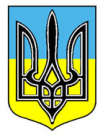 ДЕРЖАВНА СЛУЖБА ГЕОЛОГІЇ ТА НАДР УКРАЇНИН А К А З«03» липня 2017р.                                  Київ                                      № 295Про затвердження складу колегії Держгеонадр у новій редакції та Плану проведення засідань колегії на ІІ півріччя 2017 рокуВідповідно до пунктів 6 та 7 Положення про колегію Державної служби геології та надр України, затвердженого наказом від 12.02.2013 № 60 та у зв’язку із кадровими змінамиНАКАЗУЮ:1. Склад колегії Державної служби геології та надр України затвердити у новій редакції (Додаток 1).2. Затвердити План проведення засідань колегії Державної служби геології та надр України на ІІ півріччя 2017 року (Додаток 2).3. Пункт 1 наказу Держгеонадр від 04.07.2016 № 201 «Про затвердження складу колегії Держгеонадр у новій редакції та плану проведення засідань колегії на ІІ півріччя 2016 року» вважати такими, що втратив чинність.4. Контроль за виконанням цього наказу залишаю за собою.Т.в.о. Голови 								          О.В. Кирилюк